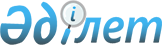 О внесении изменений и дополнений в постановление Правительства Республики Казахстан от 8 февраля 2011 года № 95 "О Стратегическом плане Министерства юстиции Республики Казахстан на 2011 - 2015 годы"Постановление Правительства Республики Казахстан от 29 декабря 2012 года № 1800      Примечание РЦПИ!

      Вводится в действие с 1 января 2013 года.

      Правительство Республики Казахстан ПОСТАНОВЛЯЕТ:



      1. Внести в постановление Правительства Республики Казахстан от 8 февраля 2011 года № 95 «О Стратегическом плане Министерства юстиции Республики Казахстан на 2011 – 2015 годы» (САПП Республики Казахстан, 2011 г., № 18, ст. 212) следующие изменения и дополнения:



      в Стратегическом плане Министерства юстиции Республики Казахстан на 2011 – 2015 годы, утвержденном указанным постановлением:



      в разделе «3. Стратегические направления, цели, задачи, целевые индикаторы, мероприятия и показатели результатов»:



      в подразделе «3.1. Стратегические направления, цели, задачи, целевые индикаторы, мероприятия и показатели результатов»:



      в Стратегическом направлении 1. «Совершенствование законодательства, качественная нормотворческая деятельность»:



      в задаче 1.1.1. «Внедрение эффективных механизмов законотворчества, основанных на международных стандартах оценки качества проектов НПА и процедурах их публичного обсуждения, позволяющих сбалансировано учитывать интересы общества, предпринимательства и власти»:



      в «Мероприятиях для достижения показателей прямых результатов» строку, порядковый номер 1, исключить;



      в задаче 1.1.2. «Обеспечение качественного нормотворческого процесса»:

      «Показатели прямых результатов» дополнить строкой, порядковый номер 4, следующего содержания:

      «                                                        »;



      в Стратегическом направлении 3. «Совершенствование института исполнения судебных актов»:



      в цели 3.1. «Повышение качества исполнения судебных актов»:



      строку: «Коды бюджетных программ, направленных на достижение данной цели - 013, 016» дополнить цифрами «017»;



      в задаче 3.1.2. «Внедрение в исполнительное производство инновационных технологий и автоматизированных информационных систем»:



      в «Показателях прямых результатов» строку, порядковый номер 3, изложить в следующей редакции:

      «                                                                  »;

      «Мероприятия для достижения показателей прямых результатов» дополнить строкой, порядковый номер 4, следующего содержания:

      «                                                                  »;



      в Стратегическом направлении 4. «Совершенствование судебно-экспертной деятельности»:



      в цели 4.1. «Повышение качества судебных экспертиз»:



      в задаче 4.1.1. «Обеспечение правоохранительных и судебных органов качественными судебными экспертизами»:



      в «Показателях прямых результатов» строку, порядковый номер 1, изложить в следующей редакции:

      «                                                                   »;



      в «Мероприятиях для достижения показателей прямых результатов» строку, порядковый номер 5, изложить в следующей редакции:

      «                                                        »;



      дополнить строками, порядковые номера 8, 9, следующего содержания:

      «                                                                  »;



      в Стратегическом направлении 6. «Повышение качества государственных услуг, предоставляемых органами юстиции, правовой культуры граждан и обеспечение доступности к квалифицированной юридической помощи»:



      в цели 6.2. «Обеспечение реализации прав граждан на получение квалифицированной юридической помощи»:

      «Целевые индикаторы» строки, порядковые номера 1, 2, изложить в следующей редакции:

      «                                                                  »;



      в задаче 6.2.1. «Обеспечение реальной доступности квалифицированной юридической помощи вне зависимости от имущественного положения за счет совершенствования механизмов предоставления квалифицированной юридической помощи»:

      «Мероприятия для достижения показателей прямых результатов» дополнить строками, порядковые номера 5, 6, следующего содержания:

      «                                                        »;



      раздел 7. «Бюджетные программы» изложить в новой редакции согласно приложению к настоящему постановлению.



      2. Настоящее постановление вводится в действие с 1 января 2013 года и подлежит официальному опубликованию.      Премьер-Министр

      Республики Казахстан                       С. Ахметов

Приложение         

к постановлению Правительства

Республики Казахстан     

от 29 декабря 2012 года № 1800 Раздел 7. Бюджетные программы

7.1. Бюджетные программы      Бюджетная программа – 001 «Правовое обеспечение деятельности государства»      Бюджетная программа – 002 «Проведение судебных экспертиз»      Бюджетная программа – 005 «Оказание юридической помощи адвокатами»      Бюджетная программа – 006 «Научная экспертиза проектов нормативных правовых актов, международных договоров, концепций законопроектов»      Бюджетная программа – 007 «Охрана прав интеллектуальной собственности»      Бюджетная программа – 009 «Правовая пропаганда»      Бюджетная программа – 013 «Обеспечение исполнения судебных актов»      Бюджетная программа – 016 «Оценка, хранение и реализация конфискованного и арестованного имущества»      Бюджетная программа – 017 «Создание автоматизированной информационной системы органов исполнительного производства»      Бюджетная программа – 022 «Капитальные расходы органов юстиции»      Бюджетная программа – 047 «Представление и защита интересов государства, оценка перспектив судебных или арбитражных разбирательств и юридическая экспертиза проектов контрактов на недропользование и инвестиционных договоров»      Бюджетная программа – 050 «Совершенствование правозащитных механизмов в Казахстане и эффективная реализация рекомендаций Универсального периодического обзора ООН»      Бюджетная программа – 055 «Обеспечение деятельности Института законодательства Республики Казахстан»      Бюджетная программа – 057 «Создание эталонного контрольного банка нормативных правовых актов Республики Казахстан в электронном виде»      Бюджетная программа – 058 «Создание автоматизированной информационной системы органов исполнительного производства» 7.2. Свод бюджетных расходов      Примечание: расшифровка аббревиатур:

      МОН – Министерство образования и науки Республики Казахстан

      МВД – Министерство внутренних дел Республики Казахстан

      МЗ – Министерство здравоохранения Республики Казахстан

      АБЭКП – Агентство Республики Казахстан по борьбе с экономической и коррупционной преступностью (финансовая полиция)

      ВС – Верховный Суд Республики Казахстан

      ГП – Генеральная прокуратура Республики Казахстан

      ГИК – Глобальный индекс конкурентоспособности

      ВЭФ – Всемирный экономический форум

      НПА – нормативный правовой акт

      СМИ – средства массовой информации

      НПО – неправительственные организации

      ЗАГС – запись актов гражданского состояния
					© 2012. РГП на ПХВ «Институт законодательства и правовой информации Республики Казахстан» Министерства юстиции Республики Казахстан
				4. Доля отказанных проектов НПА по вопросам заключения международных договоров, разработанных государственными органами, от общего количества представленных на согласование и визированиеОтчетные данные Министерства юстиции-3213. Доля исполнительных производств, охваченных электронным контролемОтчетные данные Министерства юстиции%--20901001004. Внедрение процесса реализации конфискованного имущества посредством электронных торговX1. Доля не подтвердившихся жалоб и обращений физических и юридических лиц, правоохранительных и судебных органов по вопросам некачественного проведения судебно-экспертных исследований из общего числа поступивших обращенийОтчетные данные Министерства юстиции%--88,791,592,594,55. Внедрение новых видов судебно-экспертных исследований, исходя из потребностей правоохранительных органов и судовXХХ8. Приобретение новых зданий для институтов судебных экспертизХХХ9. Оснащение институтов судебных экспертиз оборудованием для проведения молекулярно-генетического исследованияХХХ1. Удовлетворенность потребителей качеством услуг, оказываемых адвокатамиСоциологический опрос%--45557282922. Удовлетворенность потребителей качеством услуг, оказываемых нотариусамиСоциологический опрос%--47557282925. Совершенствование законодательства в области оказания государством гарантированной юридической помощиX6. Разработка формы отчета об оказанной адвокатами гарантированной государством юридической помощиХОписаниеСодержание центрального аппарата Министерства юстиции Республики Казахстан, комитетов и территориальных органов, изготовление бланков ЗАГС, повышение квалификации и переподготовка государственных служащих, обучение государственному и английскому языкам, сопровождение, развитие и эксплуатация информационных систем, системно-техническое обслуживание вычислительной техники, оплата услуг связи, в т.ч. корпоративная телекоммуникационная сеть, текущий ремонт зданий, помещений, основных средств, аренда зданий, помещений, проведение аналитических исследований, обеспечение государственных органов базой данных НПА Республики Казахстан, ведение Государственного реестра НПА Республики Казахстан, официальное опубликование НПА в печатном издании, перевод национального законодательства на иностранные языки, осуществление государственного социального заказа НПО, проведение семинаров–совещаний по вопросам совершенствования нормотворческой деятельности с сотрудниками государственных органов, прочие услуги и работы.Содержание центрального аппарата Министерства юстиции Республики Казахстан, комитетов и территориальных органов, изготовление бланков ЗАГС, повышение квалификации и переподготовка государственных служащих, обучение государственному и английскому языкам, сопровождение, развитие и эксплуатация информационных систем, системно-техническое обслуживание вычислительной техники, оплата услуг связи, в т.ч. корпоративная телекоммуникационная сеть, текущий ремонт зданий, помещений, основных средств, аренда зданий, помещений, проведение аналитических исследований, обеспечение государственных органов базой данных НПА Республики Казахстан, ведение Государственного реестра НПА Республики Казахстан, официальное опубликование НПА в печатном издании, перевод национального законодательства на иностранные языки, осуществление государственного социального заказа НПО, проведение семинаров–совещаний по вопросам совершенствования нормотворческой деятельности с сотрудниками государственных органов, прочие услуги и работы.Содержание центрального аппарата Министерства юстиции Республики Казахстан, комитетов и территориальных органов, изготовление бланков ЗАГС, повышение квалификации и переподготовка государственных служащих, обучение государственному и английскому языкам, сопровождение, развитие и эксплуатация информационных систем, системно-техническое обслуживание вычислительной техники, оплата услуг связи, в т.ч. корпоративная телекоммуникационная сеть, текущий ремонт зданий, помещений, основных средств, аренда зданий, помещений, проведение аналитических исследований, обеспечение государственных органов базой данных НПА Республики Казахстан, ведение Государственного реестра НПА Республики Казахстан, официальное опубликование НПА в печатном издании, перевод национального законодательства на иностранные языки, осуществление государственного социального заказа НПО, проведение семинаров–совещаний по вопросам совершенствования нормотворческой деятельности с сотрудниками государственных органов, прочие услуги и работы.Содержание центрального аппарата Министерства юстиции Республики Казахстан, комитетов и территориальных органов, изготовление бланков ЗАГС, повышение квалификации и переподготовка государственных служащих, обучение государственному и английскому языкам, сопровождение, развитие и эксплуатация информационных систем, системно-техническое обслуживание вычислительной техники, оплата услуг связи, в т.ч. корпоративная телекоммуникационная сеть, текущий ремонт зданий, помещений, основных средств, аренда зданий, помещений, проведение аналитических исследований, обеспечение государственных органов базой данных НПА Республики Казахстан, ведение Государственного реестра НПА Республики Казахстан, официальное опубликование НПА в печатном издании, перевод национального законодательства на иностранные языки, осуществление государственного социального заказа НПО, проведение семинаров–совещаний по вопросам совершенствования нормотворческой деятельности с сотрудниками государственных органов, прочие услуги и работы.Содержание центрального аппарата Министерства юстиции Республики Казахстан, комитетов и территориальных органов, изготовление бланков ЗАГС, повышение квалификации и переподготовка государственных служащих, обучение государственному и английскому языкам, сопровождение, развитие и эксплуатация информационных систем, системно-техническое обслуживание вычислительной техники, оплата услуг связи, в т.ч. корпоративная телекоммуникационная сеть, текущий ремонт зданий, помещений, основных средств, аренда зданий, помещений, проведение аналитических исследований, обеспечение государственных органов базой данных НПА Республики Казахстан, ведение Государственного реестра НПА Республики Казахстан, официальное опубликование НПА в печатном издании, перевод национального законодательства на иностранные языки, осуществление государственного социального заказа НПО, проведение семинаров–совещаний по вопросам совершенствования нормотворческой деятельности с сотрудниками государственных органов, прочие услуги и работы.Содержание центрального аппарата Министерства юстиции Республики Казахстан, комитетов и территориальных органов, изготовление бланков ЗАГС, повышение квалификации и переподготовка государственных служащих, обучение государственному и английскому языкам, сопровождение, развитие и эксплуатация информационных систем, системно-техническое обслуживание вычислительной техники, оплата услуг связи, в т.ч. корпоративная телекоммуникационная сеть, текущий ремонт зданий, помещений, основных средств, аренда зданий, помещений, проведение аналитических исследований, обеспечение государственных органов базой данных НПА Республики Казахстан, ведение Государственного реестра НПА Республики Казахстан, официальное опубликование НПА в печатном издании, перевод национального законодательства на иностранные языки, осуществление государственного социального заказа НПО, проведение семинаров–совещаний по вопросам совершенствования нормотворческой деятельности с сотрудниками государственных органов, прочие услуги и работы.Содержание центрального аппарата Министерства юстиции Республики Казахстан, комитетов и территориальных органов, изготовление бланков ЗАГС, повышение квалификации и переподготовка государственных служащих, обучение государственному и английскому языкам, сопровождение, развитие и эксплуатация информационных систем, системно-техническое обслуживание вычислительной техники, оплата услуг связи, в т.ч. корпоративная телекоммуникационная сеть, текущий ремонт зданий, помещений, основных средств, аренда зданий, помещений, проведение аналитических исследований, обеспечение государственных органов базой данных НПА Республики Казахстан, ведение Государственного реестра НПА Республики Казахстан, официальное опубликование НПА в печатном издании, перевод национального законодательства на иностранные языки, осуществление государственного социального заказа НПО, проведение семинаров–совещаний по вопросам совершенствования нормотворческой деятельности с сотрудниками государственных органов, прочие услуги и работы.Содержание центрального аппарата Министерства юстиции Республики Казахстан, комитетов и территориальных органов, изготовление бланков ЗАГС, повышение квалификации и переподготовка государственных служащих, обучение государственному и английскому языкам, сопровождение, развитие и эксплуатация информационных систем, системно-техническое обслуживание вычислительной техники, оплата услуг связи, в т.ч. корпоративная телекоммуникационная сеть, текущий ремонт зданий, помещений, основных средств, аренда зданий, помещений, проведение аналитических исследований, обеспечение государственных органов базой данных НПА Республики Казахстан, ведение Государственного реестра НПА Республики Казахстан, официальное опубликование НПА в печатном издании, перевод национального законодательства на иностранные языки, осуществление государственного социального заказа НПО, проведение семинаров–совещаний по вопросам совершенствования нормотворческой деятельности с сотрудниками государственных органов, прочие услуги и работы.Содержание центрального аппарата Министерства юстиции Республики Казахстан, комитетов и территориальных органов, изготовление бланков ЗАГС, повышение квалификации и переподготовка государственных служащих, обучение государственному и английскому языкам, сопровождение, развитие и эксплуатация информационных систем, системно-техническое обслуживание вычислительной техники, оплата услуг связи, в т.ч. корпоративная телекоммуникационная сеть, текущий ремонт зданий, помещений, основных средств, аренда зданий, помещений, проведение аналитических исследований, обеспечение государственных органов базой данных НПА Республики Казахстан, ведение Государственного реестра НПА Республики Казахстан, официальное опубликование НПА в печатном издании, перевод национального законодательства на иностранные языки, осуществление государственного социального заказа НПО, проведение семинаров–совещаний по вопросам совершенствования нормотворческой деятельности с сотрудниками государственных органов, прочие услуги и работы.вид бюджетной программыв зависимости от содержанияосуществление государственных функций, полномочий и оказание вытекающих из них государственных услугосуществление государственных функций, полномочий и оказание вытекающих из них государственных услугосуществление государственных функций, полномочий и оказание вытекающих из них государственных услугосуществление государственных функций, полномочий и оказание вытекающих из них государственных услугосуществление государственных функций, полномочий и оказание вытекающих из них государственных услугосуществление государственных функций, полномочий и оказание вытекающих из них государственных услугосуществление государственных функций, полномочий и оказание вытекающих из них государственных услугосуществление государственных функций, полномочий и оказание вытекающих из них государственных услугвид бюджетной программыв зависимости от способа реализациииндивидуальнаяиндивидуальнаяиндивидуальнаяиндивидуальнаяиндивидуальнаяиндивидуальнаяиндивидуальнаяиндивидуальнаявид бюджетной программытекущая/развитиетекущаятекущаятекущаятекущаятекущаятекущаятекущаятекущаянаименование показателей бюджетной программынаименование показателей бюджетной программыед-ца изм.отчетный периодотчетный периодплановый периодплановый периодплановый периодплановый периодплановый периоднаименование показателей бюджетной программынаименование показателей бюджетной программыед-ца изм.2009 год2010 год2011 год2012 год2013 год2014 год2015 год1123456789показатели прямого результатапоказатели прямого результатаколичество государственных учреждений (включая комитеты)количество государственных учреждений (включая комитеты)к-во20191919191919показатели конечного результатапоказатели конечного результатаобеспечение деятельности Министерства юстиции и его комитетовобеспечение деятельности Министерства юстиции и его комитетов%100100100100100100100показатели качествапоказатели качествапоказатели эффективностипоказатели эффективностиобъем бюджетных расходовобъем бюджетных расходовтыс. тг.62803256220753656738980248318530 7638480 2488202 613ОписаниеПроведение судебных экспертиз: производственное (экспертное), научно-исследовательское, научно-методическое, имеющее целью обеспечение прав и законных интересов лиц, являющихся участниками уголовного, гражданского или административного процессовПроведение судебных экспертиз: производственное (экспертное), научно-исследовательское, научно-методическое, имеющее целью обеспечение прав и законных интересов лиц, являющихся участниками уголовного, гражданского или административного процессовПроведение судебных экспертиз: производственное (экспертное), научно-исследовательское, научно-методическое, имеющее целью обеспечение прав и законных интересов лиц, являющихся участниками уголовного, гражданского или административного процессовПроведение судебных экспертиз: производственное (экспертное), научно-исследовательское, научно-методическое, имеющее целью обеспечение прав и законных интересов лиц, являющихся участниками уголовного, гражданского или административного процессовПроведение судебных экспертиз: производственное (экспертное), научно-исследовательское, научно-методическое, имеющее целью обеспечение прав и законных интересов лиц, являющихся участниками уголовного, гражданского или административного процессовПроведение судебных экспертиз: производственное (экспертное), научно-исследовательское, научно-методическое, имеющее целью обеспечение прав и законных интересов лиц, являющихся участниками уголовного, гражданского или административного процессовПроведение судебных экспертиз: производственное (экспертное), научно-исследовательское, научно-методическое, имеющее целью обеспечение прав и законных интересов лиц, являющихся участниками уголовного, гражданского или административного процессовПроведение судебных экспертиз: производственное (экспертное), научно-исследовательское, научно-методическое, имеющее целью обеспечение прав и законных интересов лиц, являющихся участниками уголовного, гражданского или административного процессовПроведение судебных экспертиз: производственное (экспертное), научно-исследовательское, научно-методическое, имеющее целью обеспечение прав и законных интересов лиц, являющихся участниками уголовного, гражданского или административного процессоввид бюджетной программыв зависимости от содержанияосуществление государственных функций, полномочий и оказание вытекающих из них государственных услугосуществление государственных функций, полномочий и оказание вытекающих из них государственных услугосуществление государственных функций, полномочий и оказание вытекающих из них государственных услугосуществление государственных функций, полномочий и оказание вытекающих из них государственных услугосуществление государственных функций, полномочий и оказание вытекающих из них государственных услугосуществление государственных функций, полномочий и оказание вытекающих из них государственных услугосуществление государственных функций, полномочий и оказание вытекающих из них государственных услугосуществление государственных функций, полномочий и оказание вытекающих из них государственных услугвид бюджетной программыв зависимости от способа реализациииндивидуальнаяиндивидуальнаяиндивидуальнаяиндивидуальнаяиндивидуальнаяиндивидуальнаяиндивидуальнаяиндивидуальнаявид бюджетной программытекущая/развитиетекущаятекущаятекущаятекущаятекущаятекущаятекущаятекущаянаименование показателей бюджетной программынаименование показателей бюджетной программыед-ца изм.отчетный периодотчетный периодплановый периодплановый периодплановый периодплановый периодплановый периоднаименование показателей бюджетной программынаименование показателей бюджетной программыед-ца изм.2009 год2010 год2011 год2012 год2013 год2014 год2015 год1123456789показатели прямого результатапоказатели прямого результатадоля неподтвердившихся жалоб и обращений физических и юридических лиц, правоохранительных и судебных органов по вопросам некачественного проведения судебно-экспертных исследований из общего числа поступивших обращенийдоля неподтвердившихся жалоб и обращений физических и юридических лиц, правоохранительных и судебных органов по вопросам некачественного проведения судебно-экспертных исследований из общего числа поступивших обращений88,791,592,594,5мероприятия для достижения показателямероприятия для достижения показателя1) усовершенствование существующих методик судебно-экспертных исследований1) усовершенствование существующих методик судебно-экспертных исследованийк-во-2111112) оснащение лабораторий судебных экспертиз в соответствии с международными стандартами 2) оснащение лабораторий судебных экспертиз в соответствии с международными стандартами тыс. тенге3095183704563704562635093) проведение обучающих семинаров и конференций3) проведение обучающих семинаров и конференцийк-во6555554) обучение судебных экспертов в экспертных учреждениях зарубежных стран4) обучение судебных экспертов в экспертных учреждениях зарубежных странчел.-20202020205) внедрение международных стандартов в деятельности судебных лабораторий5) внедрение международных стандартов в деятельности судебных лабораторийк-во114445показатели конечного результатапоказатели конечного результатадоля повторных экспертиз с противоположными выводами от общего количества проведенных повторных судебно-экспертных исследованийдоля повторных экспертиз с противоположными выводами от общего количества проведенных повторных судебно-экспертных исследований%1513,511,59,57,55,5показатели качествапоказатели качествауменьшение количества экспертиз с нарушением процессуальных сроков производства экспертизуменьшение количества экспертиз с нарушением процессуальных сроков производства экспертиз%101010555показатели эффективностипоказатели эффективностиобъем бюджетных расходовобъем бюджетных расходовтыс. тг.13252091248023190216621048082180 0422180 0422073 095ОписаниеОрганизация оплаты труда адвокатов за оказание бесплатной юридической помощи в случаях, предусмотренных закономОрганизация оплаты труда адвокатов за оказание бесплатной юридической помощи в случаях, предусмотренных закономОрганизация оплаты труда адвокатов за оказание бесплатной юридической помощи в случаях, предусмотренных закономОрганизация оплаты труда адвокатов за оказание бесплатной юридической помощи в случаях, предусмотренных закономОрганизация оплаты труда адвокатов за оказание бесплатной юридической помощи в случаях, предусмотренных закономОрганизация оплаты труда адвокатов за оказание бесплатной юридической помощи в случаях, предусмотренных закономОрганизация оплаты труда адвокатов за оказание бесплатной юридической помощи в случаях, предусмотренных закономОрганизация оплаты труда адвокатов за оказание бесплатной юридической помощи в случаях, предусмотренных закономОрганизация оплаты труда адвокатов за оказание бесплатной юридической помощи в случаях, предусмотренных закономвид бюджетной программыв зависимости от содержанияосуществление государственных функций, полномочий и оказание вытекающих из них государственных услугосуществление государственных функций, полномочий и оказание вытекающих из них государственных услугосуществление государственных функций, полномочий и оказание вытекающих из них государственных услугосуществление государственных функций, полномочий и оказание вытекающих из них государственных услугосуществление государственных функций, полномочий и оказание вытекающих из них государственных услугосуществление государственных функций, полномочий и оказание вытекающих из них государственных услугосуществление государственных функций, полномочий и оказание вытекающих из них государственных услугосуществление государственных функций, полномочий и оказание вытекающих из них государственных услугвид бюджетной программыв зависимости от способа реализациииндивидуальнаяиндивидуальнаяиндивидуальнаяиндивидуальнаяиндивидуальнаяиндивидуальнаяиндивидуальнаяиндивидуальнаявид бюджетной программытекущая/развитиетекущаятекущаятекущаятекущаятекущаятекущаятекущаятекущаянаименование показателей бюджетной программынаименование показателей бюджетной программыед-ца изм.отчетный периодотчетный периодплановый периодплановый периодплановый периодплановый периодплановый периоднаименование показателей бюджетной программынаименование показателей бюджетной программыед-ца изм.2009 год2010 год2011 год2012 год2013 год2014 год2015 год1123456789показатели прямого результатапоказатели прямого результатапрогнозируемое число граждан, которым необходима бесплатная юридическая помощь в предусмотренных законом случаяхпрогнозируемое число граждан, которым необходима бесплатная юридическая помощь в предусмотренных законом случаяхчел.32000450004700048000490004900049000показатели конечного результатапоказатели конечного результатаобеспечение реализации конституционного права граждан на получение бесплатной юридической помощиобеспечение реализации конституционного права граждан на получение бесплатной юридической помощи%100100100100100100100показатели качествапоказатели качествапоказатели эффективностипоказатели эффективностиобъем бюджетных расходовобъем бюджетных расходовтыс. тг.241543277084290535280663307778307778307778ОписаниеПроведение консультационных и экспертных работ, систематизация законодательства, экспертиза нормативных правовых актов, международных договоровПроведение консультационных и экспертных работ, систематизация законодательства, экспертиза нормативных правовых актов, международных договоровПроведение консультационных и экспертных работ, систематизация законодательства, экспертиза нормативных правовых актов, международных договоровПроведение консультационных и экспертных работ, систематизация законодательства, экспертиза нормативных правовых актов, международных договоровПроведение консультационных и экспертных работ, систематизация законодательства, экспертиза нормативных правовых актов, международных договоровПроведение консультационных и экспертных работ, систематизация законодательства, экспертиза нормативных правовых актов, международных договоровПроведение консультационных и экспертных работ, систематизация законодательства, экспертиза нормативных правовых актов, международных договоровПроведение консультационных и экспертных работ, систематизация законодательства, экспертиза нормативных правовых актов, международных договоровПроведение консультационных и экспертных работ, систематизация законодательства, экспертиза нормативных правовых актов, международных договороввид бюджетной программыв зависимости от содержанияосуществление государственных функций, полномочий и оказание вытекающих из них государственных услугосуществление государственных функций, полномочий и оказание вытекающих из них государственных услугосуществление государственных функций, полномочий и оказание вытекающих из них государственных услугосуществление государственных функций, полномочий и оказание вытекающих из них государственных услугосуществление государственных функций, полномочий и оказание вытекающих из них государственных услугосуществление государственных функций, полномочий и оказание вытекающих из них государственных услугосуществление государственных функций, полномочий и оказание вытекающих из них государственных услугосуществление государственных функций, полномочий и оказание вытекающих из них государственных услугвид бюджетной программыв зависимости от способа реализациииндивидуальнаяиндивидуальнаяиндивидуальнаяиндивидуальнаяиндивидуальнаяиндивидуальнаяиндивидуальнаяиндивидуальнаявид бюджетной программытекущая/развитиетекущаятекущаятекущаятекущаятекущаятекущаятекущаятекущаянаименование показателей бюджетной программынаименование показателей бюджетной программыед-ца изм.отчетный периодотчетный периодплановый периодплановый периодплановый периодплановый периодплановый периоднаименование показателей бюджетной программынаименование показателей бюджетной программыед-ца изм.2009 год2010 год2011 год2012 год2013 год2014 год2015 год1123456789показатели прямого результатапоказатели прямого результатапрогнозируемое количество научных экспертиз проектов нормативных правовых актовпрогнозируемое количество научных экспертиз проектов нормативных правовых актовк-во1120148442074207472447244724показатели конечного результатапоказатели конечного результатаобеспечение проведения научных экспертиз проектов нормативных правовых актовобеспечение проведения научных экспертиз проектов нормативных правовых актов%100100100100показатели качествапоказатели качестваснижение обоснованных поправок и замечанийснижение обоснованных поправок и замечаний%100100100100100100100показатели эффективностипоказатели эффективностиобъем бюджетных расходовобъем бюджетных расходовтыс. тг.12956581372408180527322268721514 8661514 8661514 866ОписаниеПовышение эффективности национальной патентной системыПовышение эффективности национальной патентной системыПовышение эффективности национальной патентной системыПовышение эффективности национальной патентной системыПовышение эффективности национальной патентной системыПовышение эффективности национальной патентной системыПовышение эффективности национальной патентной системыПовышение эффективности национальной патентной системыПовышение эффективности национальной патентной системывид бюджетной программыв зависимости от содержанияосуществление государственных функций, полномочий и оказание вытекающих из них государственных услугосуществление государственных функций, полномочий и оказание вытекающих из них государственных услугосуществление государственных функций, полномочий и оказание вытекающих из них государственных услугосуществление государственных функций, полномочий и оказание вытекающих из них государственных услугосуществление государственных функций, полномочий и оказание вытекающих из них государственных услугосуществление государственных функций, полномочий и оказание вытекающих из них государственных услугосуществление государственных функций, полномочий и оказание вытекающих из них государственных услугосуществление государственных функций, полномочий и оказание вытекающих из них государственных услугвид бюджетной программыв зависимости от способа реализациииндивидуальнаяиндивидуальнаяиндивидуальнаяиндивидуальнаяиндивидуальнаяиндивидуальнаяиндивидуальнаяиндивидуальнаявид бюджетной программытекущая/развитиетекущаятекущаятекущаятекущаятекущаятекущаятекущаятекущаянаименование показателей бюджетной программынаименование показателей бюджетной программыед-ца изм.отчетный периодотчетный периодплановый периодплановый периодплановый периодплановый периодплановый периоднаименование показателей бюджетной программынаименование показателей бюджетной программыед-ца изм.2009 год2010 год2011 год2012 год2013 год2014 год2015 год1123456789показатели прямого результатапоказатели прямого результатапрогнозируемое количество мероприятий по профилактике и разъяснению законодательства в сфере интеллектуальной собственности (конкурс)прогнозируемое количество мероприятий по профилактике и разъяснению законодательства в сфере интеллектуальной собственности (конкурс)к-во7711111перевод документов на английский и государственный языкиперевод документов на английский и государственный языкик-во страниц14000360060006000600060006000показатели конечного результатапоказатели конечного результатаувеличение количества выданных охранных документов на объекты промышленной собственностиувеличение количества выданных охранных документов на объекты промышленной собственностик-во64166480654465966596показатели качествапоказатели качествапоказатели эффективностипоказатели эффективностиобъем бюджетных расходовобъем бюджетных расходовтыс. тг.105311223941186096648064806480ОписаниеПовышение правовой культуры граждан, обеспечение бесплатного доступа к исчерпывающей и полной базе НПАПовышение правовой культуры граждан, обеспечение бесплатного доступа к исчерпывающей и полной базе НПАПовышение правовой культуры граждан, обеспечение бесплатного доступа к исчерпывающей и полной базе НПАПовышение правовой культуры граждан, обеспечение бесплатного доступа к исчерпывающей и полной базе НПАПовышение правовой культуры граждан, обеспечение бесплатного доступа к исчерпывающей и полной базе НПАПовышение правовой культуры граждан, обеспечение бесплатного доступа к исчерпывающей и полной базе НПАПовышение правовой культуры граждан, обеспечение бесплатного доступа к исчерпывающей и полной базе НПАПовышение правовой культуры граждан, обеспечение бесплатного доступа к исчерпывающей и полной базе НПАПовышение правовой культуры граждан, обеспечение бесплатного доступа к исчерпывающей и полной базе НПАвид бюджетной программыв зависимости от содержанияосуществление государственных функций, полномочий и оказание вытекающих из них государственных услугосуществление государственных функций, полномочий и оказание вытекающих из них государственных услугосуществление государственных функций, полномочий и оказание вытекающих из них государственных услугосуществление государственных функций, полномочий и оказание вытекающих из них государственных услугосуществление государственных функций, полномочий и оказание вытекающих из них государственных услугосуществление государственных функций, полномочий и оказание вытекающих из них государственных услугосуществление государственных функций, полномочий и оказание вытекающих из них государственных услугосуществление государственных функций, полномочий и оказание вытекающих из них государственных услугвид бюджетной программыв зависимости от способа реализациииндивидуальнаяиндивидуальнаяиндивидуальнаяиндивидуальнаяиндивидуальнаяиндивидуальнаяиндивидуальнаяиндивидуальнаявид бюджетной программытекущая/развитиетекущаятекущаятекущаятекущаятекущаятекущаятекущаятекущаянаименование показателей бюджетной программынаименование показателей бюджетной программыед-ца изм.отчетный периодотчетный периодплановый периодплановый периодплановый периодплановый периодплановый периоднаименование показателей бюджетной программынаименование показателей бюджетной программыед-ца изм.2009 год2010 год2011 год2012 год2013 год2014 год2015 год1123456789показатели прямого результатапоказатели прямого результатаколичество комплексных научных исследований по актуальным проблемам повышения уровня правовой культуры, размещение информационных материалов по правовой тематике в периодических печатных изданиях, прогнозируемое количество курсов переподготовки и повышения квалификации, выпуск учебно-методической, научной и другой литературы по правовой тематикеколичество комплексных научных исследований по актуальным проблемам повышения уровня правовой культуры, размещение информационных материалов по правовой тематике в периодических печатных изданиях, прогнозируемое количество курсов переподготовки и повышения квалификации, выпуск учебно-методической, научной и другой литературы по правовой тематикек-во13------количество созданных и транслируемых рекламно-имиджевых роликов, телевизионных программ, радиопередач, документальных фильмов, количество региональных, республиканских семинаровколичество созданных и транслируемых рекламно-имиджевых роликов, телевизионных программ, радиопередач, документальных фильмов, количество региональных, республиканских семинаровк-во30------проведение лекций в школах правовых знаний на базе организаций, учреждений в городах и районах республикипроведение лекций в школах правовых знаний на базе организаций, учреждений в городах и районах республикик-во часов2004------выступление в СМИ и проведение праворазъяснительных мероприятийвыступление в СМИ и проведение праворазъяснительных мероприятийк-во32200325003260033000332003320033200показатели конечного результатапоказатели конечного результатаповышение уровня правовой грамотности казахстанских гражданповышение уровня правовой грамотности казахстанских граждан%-202021222324показатели качествапоказатели качествадоля респондентов из числа государственных служащих, положительно оценивших качество проводимой органами юстиции праворазъяснительной работыдоля респондентов из числа государственных служащих, положительно оценивших качество проводимой органами юстиции праворазъяснительной работы%-202021222324доля респондентов из числа учащихся (школьники, студенты), положительно оценивших качество проводимой органами юстиции праворазъяснительной работыдоля респондентов из числа учащихся (школьники, студенты), положительно оценивших качество проводимой органами юстиции праворазъяснительной работы%-202021222324доля респондентов из числа жителей сельской местности, положительно оценивших качество проводимой органами юстиции праворазъяснительной работыдоля респондентов из числа жителей сельской местности, положительно оценивших качество проводимой органами юстиции праворазъяснительной работы%-202021222324показатели эффективностипоказатели эффективностиобъем бюджетных расходовобъем бюджетных расходовтыс. тг.36603336013291479775498145498145498145Описаниесодержание Комитета по исполнению судебных актов Министерства юстиции Республики Казахстан и территориальных органов, изготовление грамот и бланочной продукции, повышение квалификации государственных служащих,  сопровождение и эксплуатация информационных систем, оплата услуг связи, техобслуживание и ремонт автотранспорта, полиграфические услуги, изготовление служебных удостоверений и архивных коробок, услуги по сопровождению информационной системы АСУКИП, проведение текущего ремонта зданий и помещений,  прочие услуги и работысодержание Комитета по исполнению судебных актов Министерства юстиции Республики Казахстан и территориальных органов, изготовление грамот и бланочной продукции, повышение квалификации государственных служащих,  сопровождение и эксплуатация информационных систем, оплата услуг связи, техобслуживание и ремонт автотранспорта, полиграфические услуги, изготовление служебных удостоверений и архивных коробок, услуги по сопровождению информационной системы АСУКИП, проведение текущего ремонта зданий и помещений,  прочие услуги и работысодержание Комитета по исполнению судебных актов Министерства юстиции Республики Казахстан и территориальных органов, изготовление грамот и бланочной продукции, повышение квалификации государственных служащих,  сопровождение и эксплуатация информационных систем, оплата услуг связи, техобслуживание и ремонт автотранспорта, полиграфические услуги, изготовление служебных удостоверений и архивных коробок, услуги по сопровождению информационной системы АСУКИП, проведение текущего ремонта зданий и помещений,  прочие услуги и работысодержание Комитета по исполнению судебных актов Министерства юстиции Республики Казахстан и территориальных органов, изготовление грамот и бланочной продукции, повышение квалификации государственных служащих,  сопровождение и эксплуатация информационных систем, оплата услуг связи, техобслуживание и ремонт автотранспорта, полиграфические услуги, изготовление служебных удостоверений и архивных коробок, услуги по сопровождению информационной системы АСУКИП, проведение текущего ремонта зданий и помещений,  прочие услуги и работысодержание Комитета по исполнению судебных актов Министерства юстиции Республики Казахстан и территориальных органов, изготовление грамот и бланочной продукции, повышение квалификации государственных служащих,  сопровождение и эксплуатация информационных систем, оплата услуг связи, техобслуживание и ремонт автотранспорта, полиграфические услуги, изготовление служебных удостоверений и архивных коробок, услуги по сопровождению информационной системы АСУКИП, проведение текущего ремонта зданий и помещений,  прочие услуги и работысодержание Комитета по исполнению судебных актов Министерства юстиции Республики Казахстан и территориальных органов, изготовление грамот и бланочной продукции, повышение квалификации государственных служащих,  сопровождение и эксплуатация информационных систем, оплата услуг связи, техобслуживание и ремонт автотранспорта, полиграфические услуги, изготовление служебных удостоверений и архивных коробок, услуги по сопровождению информационной системы АСУКИП, проведение текущего ремонта зданий и помещений,  прочие услуги и работысодержание Комитета по исполнению судебных актов Министерства юстиции Республики Казахстан и территориальных органов, изготовление грамот и бланочной продукции, повышение квалификации государственных служащих,  сопровождение и эксплуатация информационных систем, оплата услуг связи, техобслуживание и ремонт автотранспорта, полиграфические услуги, изготовление служебных удостоверений и архивных коробок, услуги по сопровождению информационной системы АСУКИП, проведение текущего ремонта зданий и помещений,  прочие услуги и работысодержание Комитета по исполнению судебных актов Министерства юстиции Республики Казахстан и территориальных органов, изготовление грамот и бланочной продукции, повышение квалификации государственных служащих,  сопровождение и эксплуатация информационных систем, оплата услуг связи, техобслуживание и ремонт автотранспорта, полиграфические услуги, изготовление служебных удостоверений и архивных коробок, услуги по сопровождению информационной системы АСУКИП, проведение текущего ремонта зданий и помещений,  прочие услуги и работысодержание Комитета по исполнению судебных актов Министерства юстиции Республики Казахстан и территориальных органов, изготовление грамот и бланочной продукции, повышение квалификации государственных служащих,  сопровождение и эксплуатация информационных систем, оплата услуг связи, техобслуживание и ремонт автотранспорта, полиграфические услуги, изготовление служебных удостоверений и архивных коробок, услуги по сопровождению информационной системы АСУКИП, проведение текущего ремонта зданий и помещений,  прочие услуги и работывид бюджетной программыв зависимости от содержанияосуществление государственных функций, полномочий и оказание вытекающих из них государственных услугосуществление государственных функций, полномочий и оказание вытекающих из них государственных услугосуществление государственных функций, полномочий и оказание вытекающих из них государственных услугосуществление государственных функций, полномочий и оказание вытекающих из них государственных услугосуществление государственных функций, полномочий и оказание вытекающих из них государственных услугосуществление государственных функций, полномочий и оказание вытекающих из них государственных услугосуществление государственных функций, полномочий и оказание вытекающих из них государственных услугосуществление государственных функций, полномочий и оказание вытекающих из них государственных услугвид бюджетной программыв зависимости от способа реализациииндивидуальнаяиндивидуальнаяиндивидуальнаяиндивидуальнаяиндивидуальнаяиндивидуальнаяиндивидуальнаяиндивидуальнаявид бюджетной программытекущая/развитиетекущаятекущаятекущаятекущаятекущаятекущаятекущаятекущаянаименование показателей бюджетной программынаименование показателей бюджетной программыед-ца изм.отчетный периодотчетный периодплановый периодплановый периодплановый периодплановый периодплановый периоднаименование показателей бюджетной программынаименование показателей бюджетной программыед-ца изм.2009 год2010 год2011 год2012 год2013 год2014 год2015 год1123456789показатели прямого результатапоказатели прямого результатаколичество государственных учреждений количество государственных учреждений к-во-171717171717показатели конечного результатапоказатели конечного результатапроведение текущего ремонта зданий и помещений (не менее учреждений)проведение текущего ремонта зданий и помещений (не менее учреждений)53показатели качествапоказатели качествапоказатели эффективностипоказатели эффективностиобъем бюджетных расходовобъем бюджетных расходовтыс. тг.-218149526083603067979407879640787964078796ОписаниеОплата услуг по оценке, хранению и реализации арестованного и конфискованного имущества, почтово-телеграфных расходов, транспортных услугОплата услуг по оценке, хранению и реализации арестованного и конфискованного имущества, почтово-телеграфных расходов, транспортных услугОплата услуг по оценке, хранению и реализации арестованного и конфискованного имущества, почтово-телеграфных расходов, транспортных услугОплата услуг по оценке, хранению и реализации арестованного и конфискованного имущества, почтово-телеграфных расходов, транспортных услугОплата услуг по оценке, хранению и реализации арестованного и конфискованного имущества, почтово-телеграфных расходов, транспортных услугОплата услуг по оценке, хранению и реализации арестованного и конфискованного имущества, почтово-телеграфных расходов, транспортных услугОплата услуг по оценке, хранению и реализации арестованного и конфискованного имущества, почтово-телеграфных расходов, транспортных услугОплата услуг по оценке, хранению и реализации арестованного и конфискованного имущества, почтово-телеграфных расходов, транспортных услугОплата услуг по оценке, хранению и реализации арестованного и конфискованного имущества, почтово-телеграфных расходов, транспортных услугвид бюджетной программыв зависимости от содержанияосуществление государственных функций, полномочий и оказание вытекающих из них государственных услугосуществление государственных функций, полномочий и оказание вытекающих из них государственных услугосуществление государственных функций, полномочий и оказание вытекающих из них государственных услугосуществление государственных функций, полномочий и оказание вытекающих из них государственных услугосуществление государственных функций, полномочий и оказание вытекающих из них государственных услугосуществление государственных функций, полномочий и оказание вытекающих из них государственных услугосуществление государственных функций, полномочий и оказание вытекающих из них государственных услугосуществление государственных функций, полномочий и оказание вытекающих из них государственных услугвид бюджетной программыв зависимости от способа реализациииндивидуальнаяиндивидуальнаяиндивидуальнаяиндивидуальнаяиндивидуальнаяиндивидуальнаяиндивидуальнаяиндивидуальнаявид бюджетной программытекущая/развитиетекущаятекущаятекущаятекущаятекущаятекущаятекущаятекущаянаименование мероприятий и показателей бюджетной программынаименование мероприятий и показателей бюджетной программыед-ца изм.отчетный периодотчетный периодплановый периодплановый периодплановый периодплановый периодплановый периоднаименование мероприятий и показателей бюджетной программынаименование мероприятий и показателей бюджетной программыед-ца изм.2009 год2010 год2011 год2012 год2013 год2014 год2015 год1123456789показатели прямого результатапоказатели прямого результатаколичество государственных учрежденийколичество государственных учрежденийк-во171717161616показатели конечного результатапоказатели конечного результатаобеспечение деятельности органов исполнительного производстваобеспечение деятельности органов исполнительного производства%100100100100100100показатели качествапоказатели качествапоказатели эффективностипоказатели эффективностиобъем бюджетных расходовобъем бюджетных расходовтыс. тг.942719817198171105043105043105043ОписаниеДальнейшее совершенствование системы исполнительного производства в целях обеспечения своевременного и неукоснительного исполнения судебных актов Дальнейшее совершенствование системы исполнительного производства в целях обеспечения своевременного и неукоснительного исполнения судебных актов Дальнейшее совершенствование системы исполнительного производства в целях обеспечения своевременного и неукоснительного исполнения судебных актов Дальнейшее совершенствование системы исполнительного производства в целях обеспечения своевременного и неукоснительного исполнения судебных актов Дальнейшее совершенствование системы исполнительного производства в целях обеспечения своевременного и неукоснительного исполнения судебных актов Дальнейшее совершенствование системы исполнительного производства в целях обеспечения своевременного и неукоснительного исполнения судебных актов Дальнейшее совершенствование системы исполнительного производства в целях обеспечения своевременного и неукоснительного исполнения судебных актов Дальнейшее совершенствование системы исполнительного производства в целях обеспечения своевременного и неукоснительного исполнения судебных актов Дальнейшее совершенствование системы исполнительного производства в целях обеспечения своевременного и неукоснительного исполнения судебных актов вид бюджетной программыв зависимости от содержанияосуществление бюджетных инвестицийосуществление бюджетных инвестицийосуществление бюджетных инвестицийосуществление бюджетных инвестицийосуществление бюджетных инвестицийосуществление бюджетных инвестицийосуществление бюджетных инвестицийосуществление бюджетных инвестицийвид бюджетной программыв зависимости от способа реализациииндивидуальнаяиндивидуальнаяиндивидуальнаяиндивидуальнаяиндивидуальнаяиндивидуальнаяиндивидуальнаяиндивидуальнаявид бюджетной программытекущая/развитиеразвитиеразвитиеразвитиеразвитиеразвитиеразвитиеразвитиеразвитиенаименование мероприятий и показателей бюджетной программынаименование мероприятий и показателей бюджетной программыед-ца изм.отчетный периодотчетный периодплановый периодплановый периодплановый периодплановый периодплановый периоднаименование мероприятий и показателей бюджетной программынаименование мероприятий и показателей бюджетной программыед-ца изм.2009 год2010 год2011 год2012 год2013 год2014 год2015 год1123456789показатели прямого результатапоказатели прямого результатаснижение бумажного документооборота на исполнение одного исполнительного документаснижение бумажного документооборота на исполнение одного исполнительного документа%20сокращение времени необходимого для выявления имущественного положения должникасокращение времени необходимого для выявления имущественного положения должникасуткиот 30 минут до 3-х сутокпоказатели конечного результатапоказатели конечного результатаобеспечение своевременного и качественного исполнения судебных актовобеспечение своевременного и качественного исполнения судебных актов%100показатели качествапоказатели качествапоказатели эффективностипоказатели эффективностиобъем бюджетных расходовобъем бюджетных расходовтыс. тг.7340000Описаниепроведение капитального ремонта зданий, помещений органов юстиции, в т.ч. разработка и экспертиза проектно-сметной документации; приобретение основных средств, нематериальных активов и прочих товаров для органов юстициипроведение капитального ремонта зданий, помещений органов юстиции, в т.ч. разработка и экспертиза проектно-сметной документации; приобретение основных средств, нематериальных активов и прочих товаров для органов юстициипроведение капитального ремонта зданий, помещений органов юстиции, в т.ч. разработка и экспертиза проектно-сметной документации; приобретение основных средств, нематериальных активов и прочих товаров для органов юстициипроведение капитального ремонта зданий, помещений органов юстиции, в т.ч. разработка и экспертиза проектно-сметной документации; приобретение основных средств, нематериальных активов и прочих товаров для органов юстициипроведение капитального ремонта зданий, помещений органов юстиции, в т.ч. разработка и экспертиза проектно-сметной документации; приобретение основных средств, нематериальных активов и прочих товаров для органов юстициипроведение капитального ремонта зданий, помещений органов юстиции, в т.ч. разработка и экспертиза проектно-сметной документации; приобретение основных средств, нематериальных активов и прочих товаров для органов юстициипроведение капитального ремонта зданий, помещений органов юстиции, в т.ч. разработка и экспертиза проектно-сметной документации; приобретение основных средств, нематериальных активов и прочих товаров для органов юстициипроведение капитального ремонта зданий, помещений органов юстиции, в т.ч. разработка и экспертиза проектно-сметной документации; приобретение основных средств, нематериальных активов и прочих товаров для органов юстициипроведение капитального ремонта зданий, помещений органов юстиции, в т.ч. разработка и экспертиза проектно-сметной документации; приобретение основных средств, нематериальных активов и прочих товаров для органов юстициивид бюджетной программыв зависимости от содержанияосуществление капитальных расходовосуществление капитальных расходовосуществление капитальных расходовосуществление капитальных расходовосуществление капитальных расходовосуществление капитальных расходовосуществление капитальных расходовосуществление капитальных расходоввид бюджетной программыв зависимости от способа реализациииндивидуальнаяиндивидуальнаяиндивидуальнаяиндивидуальнаяиндивидуальнаяиндивидуальнаяиндивидуальнаяиндивидуальнаявид бюджетной программытекущая/развитиетекущаятекущаятекущаятекущаятекущаятекущаятекущаятекущаянаименование показателей бюджетной программынаименование показателей бюджетной программыед-ца изм.отчетный периодотчетный периодплановый периодплановый периодплановый периодплановый периодплановый периоднаименование показателей бюджетной программынаименование показателей бюджетной программыед-ца изм.2009 год2010 год2011 год2012 год2013 год2014 год2015 год1123456789показатели прямого результатапоказатели прямого результатаколичество государственных учреждений охваченных капитальными расходами (не менее учреждений)количество государственных учреждений охваченных капитальными расходами (не менее учреждений)к-во173434343434показатели конечного результатапоказатели конечного результатапроведение капитального ремонта зданий и помещений (не менее учреждений)проведение капитального ремонта зданий и помещений (не менее учреждений)к-во26приобретение зданий и помещенийприобретение зданий и помещенийк-во7приобретение служебного автотранспортаприобретение служебного автотранспортаед.20100показатели качествапоказатели качествапоказатели эффективностипоказатели эффективностиобъем бюджетных расходовобъем бюджетных расходовтыс. тг.96400149670711821471698190246222246222Описаниеобеспечение защиты и представления интересов государства в судах Республики Казахстан, арбитражных и иностранных судебных органах. Оплата услуг консультантов и прямых расходов, связанных с защитой и представлением интересов государства, оценкой перспектив судебных или арбитражных разбирательств и  юридическая экспертиза проектов контрактов на недропользование и инвестиционных договоровобеспечение защиты и представления интересов государства в судах Республики Казахстан, арбитражных и иностранных судебных органах. Оплата услуг консультантов и прямых расходов, связанных с защитой и представлением интересов государства, оценкой перспектив судебных или арбитражных разбирательств и  юридическая экспертиза проектов контрактов на недропользование и инвестиционных договоровобеспечение защиты и представления интересов государства в судах Республики Казахстан, арбитражных и иностранных судебных органах. Оплата услуг консультантов и прямых расходов, связанных с защитой и представлением интересов государства, оценкой перспектив судебных или арбитражных разбирательств и  юридическая экспертиза проектов контрактов на недропользование и инвестиционных договоровобеспечение защиты и представления интересов государства в судах Республики Казахстан, арбитражных и иностранных судебных органах. Оплата услуг консультантов и прямых расходов, связанных с защитой и представлением интересов государства, оценкой перспектив судебных или арбитражных разбирательств и  юридическая экспертиза проектов контрактов на недропользование и инвестиционных договоровобеспечение защиты и представления интересов государства в судах Республики Казахстан, арбитражных и иностранных судебных органах. Оплата услуг консультантов и прямых расходов, связанных с защитой и представлением интересов государства, оценкой перспектив судебных или арбитражных разбирательств и  юридическая экспертиза проектов контрактов на недропользование и инвестиционных договоровобеспечение защиты и представления интересов государства в судах Республики Казахстан, арбитражных и иностранных судебных органах. Оплата услуг консультантов и прямых расходов, связанных с защитой и представлением интересов государства, оценкой перспектив судебных или арбитражных разбирательств и  юридическая экспертиза проектов контрактов на недропользование и инвестиционных договоровобеспечение защиты и представления интересов государства в судах Республики Казахстан, арбитражных и иностранных судебных органах. Оплата услуг консультантов и прямых расходов, связанных с защитой и представлением интересов государства, оценкой перспектив судебных или арбитражных разбирательств и  юридическая экспертиза проектов контрактов на недропользование и инвестиционных договоровобеспечение защиты и представления интересов государства в судах Республики Казахстан, арбитражных и иностранных судебных органах. Оплата услуг консультантов и прямых расходов, связанных с защитой и представлением интересов государства, оценкой перспектив судебных или арбитражных разбирательств и  юридическая экспертиза проектов контрактов на недропользование и инвестиционных договоровобеспечение защиты и представления интересов государства в судах Республики Казахстан, арбитражных и иностранных судебных органах. Оплата услуг консультантов и прямых расходов, связанных с защитой и представлением интересов государства, оценкой перспектив судебных или арбитражных разбирательств и  юридическая экспертиза проектов контрактов на недропользование и инвестиционных договороввид бюджетной программыв зависимости от содержанияосуществление государственных функций, полномочий и оказание вытекающих из них государственных услугосуществление государственных функций, полномочий и оказание вытекающих из них государственных услугосуществление государственных функций, полномочий и оказание вытекающих из них государственных услугосуществление государственных функций, полномочий и оказание вытекающих из них государственных услугосуществление государственных функций, полномочий и оказание вытекающих из них государственных услугосуществление государственных функций, полномочий и оказание вытекающих из них государственных услугосуществление государственных функций, полномочий и оказание вытекающих из них государственных услугосуществление государственных функций, полномочий и оказание вытекающих из них государственных услугвид бюджетной программыв зависимости от способа реализациииндивидуальнаяиндивидуальнаяиндивидуальнаяиндивидуальнаяиндивидуальнаяиндивидуальнаяиндивидуальнаяиндивидуальнаявид бюджетной программытекущая/развитиетекущаятекущаятекущаятекущаятекущаятекущаятекущаятекущаянаименование показателей бюджетной программынаименование показателей бюджетной программыед-ца изм.отчетный периодотчетный периодплановый периодплановый периодплановый периодплановый периодплановый периоднаименование показателей бюджетной программынаименование показателей бюджетной программыед-ца изм.2009 год2010 год2011 год2012 год2013 год2014 год2015 год1123456789показатели прямого результатапоказатели прямого результатапланируемое количество исков к государствупланируемое количество исков к государствук-во202023202020показатели конечного результатапоказатели конечного результатасвоевременное обеспечение защиты и представление интересов государствасвоевременное обеспечение защиты и представление интересов государства%100100100100100100показатели качествапоказатели качествапоказатели эффективностипоказатели эффективностиобъем бюджетных расходовобъем бюджетных расходовтыс. тг.180871379844967126205650 7295650 7295650 729ОписаниеУкрепление правозащитных механизмов в Казахстане посредством мониторинга выполнения и поддержки имплементации рекомендаций Универсального периодического обзора  и универсальных международных договоров в области прав человекаУкрепление правозащитных механизмов в Казахстане посредством мониторинга выполнения и поддержки имплементации рекомендаций Универсального периодического обзора  и универсальных международных договоров в области прав человекаУкрепление правозащитных механизмов в Казахстане посредством мониторинга выполнения и поддержки имплементации рекомендаций Универсального периодического обзора  и универсальных международных договоров в области прав человекаУкрепление правозащитных механизмов в Казахстане посредством мониторинга выполнения и поддержки имплементации рекомендаций Универсального периодического обзора  и универсальных международных договоров в области прав человекаУкрепление правозащитных механизмов в Казахстане посредством мониторинга выполнения и поддержки имплементации рекомендаций Универсального периодического обзора  и универсальных международных договоров в области прав человекаУкрепление правозащитных механизмов в Казахстане посредством мониторинга выполнения и поддержки имплементации рекомендаций Универсального периодического обзора  и универсальных международных договоров в области прав человекаУкрепление правозащитных механизмов в Казахстане посредством мониторинга выполнения и поддержки имплементации рекомендаций Универсального периодического обзора  и универсальных международных договоров в области прав человекаУкрепление правозащитных механизмов в Казахстане посредством мониторинга выполнения и поддержки имплементации рекомендаций Универсального периодического обзора  и универсальных международных договоров в области прав человекаУкрепление правозащитных механизмов в Казахстане посредством мониторинга выполнения и поддержки имплементации рекомендаций Универсального периодического обзора  и универсальных международных договоров в области прав человекавид бюджетной программыв зависимости от содержанияосуществление государственных функций, полномочий и оказание вытекающих из них государственных услугосуществление государственных функций, полномочий и оказание вытекающих из них государственных услугосуществление государственных функций, полномочий и оказание вытекающих из них государственных услугосуществление государственных функций, полномочий и оказание вытекающих из них государственных услугосуществление государственных функций, полномочий и оказание вытекающих из них государственных услугосуществление государственных функций, полномочий и оказание вытекающих из них государственных услугосуществление государственных функций, полномочий и оказание вытекающих из них государственных услугосуществление государственных функций, полномочий и оказание вытекающих из них государственных услугвид бюджетной программыв зависимости от способа реализациииндивидуальнаяиндивидуальнаяиндивидуальнаяиндивидуальнаяиндивидуальнаяиндивидуальнаяиндивидуальнаяиндивидуальнаявид бюджетной программытекущая/развитиетекущаятекущаятекущаятекущаятекущаятекущаятекущаятекущаянаименование мероприятий и показателей бюджетной программынаименование мероприятий и показателей бюджетной программыед-ца изм.отчетный периодотчетный периодплановый периодплановый периодплановый периодплановый периодплановый периоднаименование мероприятий и показателей бюджетной программынаименование мероприятий и показателей бюджетной программыед-ца изм.2009 год2010 год2011 год2012 год2013 год2014 год2015 год1123456789показатели прямого результатапоказатели прямого результатапроведение круглых столов, тренингов и национальных исследованийпроведение круглых столов, тренингов и национальных исследованийкол-во55показатели конечного результатапоказатели конечного результатавыполнение запланированных мероприятийвыполнение запланированных мероприятий%100100показатели качествапоказатели качествапоказатели эффективностипоказатели эффективностиобъем бюджетных расходовобъем бюджетных расходовтыс. тг.39 37025 088ОписаниеПроведение фундаментальных и прикладных научных исследований, разработка концепций совершенствования законодательства, оказание консультационных услуг по разработке законопроектов и концепций и анализа действующего законодательства, а также проведение лингвистической экспертизыПроведение фундаментальных и прикладных научных исследований, разработка концепций совершенствования законодательства, оказание консультационных услуг по разработке законопроектов и концепций и анализа действующего законодательства, а также проведение лингвистической экспертизыПроведение фундаментальных и прикладных научных исследований, разработка концепций совершенствования законодательства, оказание консультационных услуг по разработке законопроектов и концепций и анализа действующего законодательства, а также проведение лингвистической экспертизыПроведение фундаментальных и прикладных научных исследований, разработка концепций совершенствования законодательства, оказание консультационных услуг по разработке законопроектов и концепций и анализа действующего законодательства, а также проведение лингвистической экспертизыПроведение фундаментальных и прикладных научных исследований, разработка концепций совершенствования законодательства, оказание консультационных услуг по разработке законопроектов и концепций и анализа действующего законодательства, а также проведение лингвистической экспертизыПроведение фундаментальных и прикладных научных исследований, разработка концепций совершенствования законодательства, оказание консультационных услуг по разработке законопроектов и концепций и анализа действующего законодательства, а также проведение лингвистической экспертизыПроведение фундаментальных и прикладных научных исследований, разработка концепций совершенствования законодательства, оказание консультационных услуг по разработке законопроектов и концепций и анализа действующего законодательства, а также проведение лингвистической экспертизыПроведение фундаментальных и прикладных научных исследований, разработка концепций совершенствования законодательства, оказание консультационных услуг по разработке законопроектов и концепций и анализа действующего законодательства, а также проведение лингвистической экспертизыПроведение фундаментальных и прикладных научных исследований, разработка концепций совершенствования законодательства, оказание консультационных услуг по разработке законопроектов и концепций и анализа действующего законодательства, а также проведение лингвистической экспертизывид бюджетной программыв зависимости от содержанияосуществление государственных функций, полномочий и оказание вытекающих из них государственных услугосуществление государственных функций, полномочий и оказание вытекающих из них государственных услугосуществление государственных функций, полномочий и оказание вытекающих из них государственных услугосуществление государственных функций, полномочий и оказание вытекающих из них государственных услугосуществление государственных функций, полномочий и оказание вытекающих из них государственных услугосуществление государственных функций, полномочий и оказание вытекающих из них государственных услугосуществление государственных функций, полномочий и оказание вытекающих из них государственных услугосуществление государственных функций, полномочий и оказание вытекающих из них государственных услугвид бюджетной программыв зависимости от способа реализациииндивидуальнаяиндивидуальнаяиндивидуальнаяиндивидуальнаяиндивидуальнаяиндивидуальнаяиндивидуальнаяиндивидуальнаявид бюджетной программытекущая/развитиетекущаятекущаятекущаятекущаятекущаятекущаятекущаятекущаянаименование показателей бюджетной программынаименование показателей бюджетной программыед-ца изм.отчетный периодотчетный периодплановый периодплановый периодплановый периодплановый периодплановый периоднаименование показателей бюджетной программынаименование показателей бюджетной программыед-ца изм.2009 год2010 год2011 год2012 год2013 год2014 год2015 год1123456789показатели прямого результатапоказатели прямого результатапроведение фундаментальных и прикладных исследований в области правапроведение фундаментальных и прикладных исследований в области правак-во-1023333разработка концепций совершенствования законодательстваразработка концепций совершенствования законодательствак-во-1023333оказание консультационных услуг по разработке концепций к законопроектамоказание консультационных услуг по разработке концепций к законопроектамк-во-100100100100100100оказание консультационных услуг по разработке проектов законодательных актовоказание консультационных услуг по разработке проектов законодательных актовк-во-808080808080проведение анализа действующего законодательствапроведение анализа действующего законодательствак-во-505050505050проведение лингвистической экспертизыпроведение лингвистической экспертизык-во-8080100100100100показатели конечного результатапоказатели конечного результатарезультаты фундаментальных и прикладных научных исследований; концепций совершенствования законодательства; консультационные услуги при разработке законопроектов и концепций; анализы действующего законодательства; заключения лингвистической экспертизырезультаты фундаментальных и прикладных научных исследований; концепций совершенствования законодательства; консультационные услуги при разработке законопроектов и концепций; анализы действующего законодательства; заключения лингвистической экспертизы%-100100100100100100показатели качествапоказатели качествапоказатели эффективностипоказатели эффективностиобъем бюджетных расходовобъем бюджетных расходовтыс.тг.-248459299628312835329421326 420326 688Описаниеобеспечение доступности законодательства и удобства пользования им путем введения эталонного контрольного банка нормативно правовых актов Республики Казахстан в электронном видеобеспечение доступности законодательства и удобства пользования им путем введения эталонного контрольного банка нормативно правовых актов Республики Казахстан в электронном видеобеспечение доступности законодательства и удобства пользования им путем введения эталонного контрольного банка нормативно правовых актов Республики Казахстан в электронном видеобеспечение доступности законодательства и удобства пользования им путем введения эталонного контрольного банка нормативно правовых актов Республики Казахстан в электронном видеобеспечение доступности законодательства и удобства пользования им путем введения эталонного контрольного банка нормативно правовых актов Республики Казахстан в электронном видеобеспечение доступности законодательства и удобства пользования им путем введения эталонного контрольного банка нормативно правовых актов Республики Казахстан в электронном видеобеспечение доступности законодательства и удобства пользования им путем введения эталонного контрольного банка нормативно правовых актов Республики Казахстан в электронном видеобеспечение доступности законодательства и удобства пользования им путем введения эталонного контрольного банка нормативно правовых актов Республики Казахстан в электронном видевид бюджетной программыв зависимости от содержанияв зависимости от содержанияв зависимости от содержанияосуществление бюджетных инвестицийосуществление бюджетных инвестицийосуществление бюджетных инвестицийосуществление бюджетных инвестицийосуществление бюджетных инвестицийвид бюджетной программыв зависимости от способа реализациив зависимости от способа реализациив зависимости от способа реализациииндивидуальнаяиндивидуальнаяиндивидуальнаяиндивидуальнаяиндивидуальнаявид бюджетной программытекущая/развитиетекущая/развитиетекущая/развитиеразвитиеразвитиеразвитиеразвитиеразвитиенаименование показателей бюджетной программыед-ца изм.отчетный перодотчетный перодплановый периодплановый периодплановый периодплановый периодплановый периоднаименование показателей бюджетной программыед-ца изм.2009 год2010 год2011 год2012 год2013 год2014 год2015 год123456789показатели прямого результатаприобретение вычислительной техники, телекоммуникационного оборудования и лицензионного программного обеспечения%100разработка информационной системы эталонного контрольного банка нормативно правовых актов Республики Казахстан в электронном виде%4060обеспечение доступа для всех категорий пользователей эталонного контрольного банка нормативно правовых актов Республики Казахстан в электронном виде посредством сети Интернет%100снижение количества обращений в государственные органы со cтороны населения и общественных организаций по эталонному контрольному банку нормативных правовых актов Республики Казахстан в связи с введением эталонного контрольного банка нормативно правовых актов Республики Казахстан в электронном виде%70сокращение сроков выдачи нормативных правовых актов по обращениям физических и представителей юридических лиц с введением эталонного контрольного банка нормативно правовых актов Республики Казахстан в электронном виде%20показатели конечного результатасдача в промышленную эксплуатацию эталонного контрольного банка нормативно правовых актов Республики Казахстан в электронном виде (к 2015 году)%100показатели качествапоказатели эффективностиобъем бюджетных расходовтыс. тг.430578185023ОписаниеСовершенствование системы исполнительного производства в целях обеспечения своевременного и неукоснительного исполнения судебных актов, снижение бумажного документооборота на исполнение одного исполнительного документа в части получения информации об имущественном положении должника, зарегистрированном в информационных системах государственных органов, получения информации о должнике, а также наложение запретов (арестов, ограничений) и повышение взыскиваемых суммСовершенствование системы исполнительного производства в целях обеспечения своевременного и неукоснительного исполнения судебных актов, снижение бумажного документооборота на исполнение одного исполнительного документа в части получения информации об имущественном положении должника, зарегистрированном в информационных системах государственных органов, получения информации о должнике, а также наложение запретов (арестов, ограничений) и повышение взыскиваемых суммСовершенствование системы исполнительного производства в целях обеспечения своевременного и неукоснительного исполнения судебных актов, снижение бумажного документооборота на исполнение одного исполнительного документа в части получения информации об имущественном положении должника, зарегистрированном в информационных системах государственных органов, получения информации о должнике, а также наложение запретов (арестов, ограничений) и повышение взыскиваемых суммСовершенствование системы исполнительного производства в целях обеспечения своевременного и неукоснительного исполнения судебных актов, снижение бумажного документооборота на исполнение одного исполнительного документа в части получения информации об имущественном положении должника, зарегистрированном в информационных системах государственных органов, получения информации о должнике, а также наложение запретов (арестов, ограничений) и повышение взыскиваемых суммСовершенствование системы исполнительного производства в целях обеспечения своевременного и неукоснительного исполнения судебных актов, снижение бумажного документооборота на исполнение одного исполнительного документа в части получения информации об имущественном положении должника, зарегистрированном в информационных системах государственных органов, получения информации о должнике, а также наложение запретов (арестов, ограничений) и повышение взыскиваемых суммСовершенствование системы исполнительного производства в целях обеспечения своевременного и неукоснительного исполнения судебных актов, снижение бумажного документооборота на исполнение одного исполнительного документа в части получения информации об имущественном положении должника, зарегистрированном в информационных системах государственных органов, получения информации о должнике, а также наложение запретов (арестов, ограничений) и повышение взыскиваемых суммСовершенствование системы исполнительного производства в целях обеспечения своевременного и неукоснительного исполнения судебных актов, снижение бумажного документооборота на исполнение одного исполнительного документа в части получения информации об имущественном положении должника, зарегистрированном в информационных системах государственных органов, получения информации о должнике, а также наложение запретов (арестов, ограничений) и повышение взыскиваемых суммСовершенствование системы исполнительного производства в целях обеспечения своевременного и неукоснительного исполнения судебных актов, снижение бумажного документооборота на исполнение одного исполнительного документа в части получения информации об имущественном положении должника, зарегистрированном в информационных системах государственных органов, получения информации о должнике, а также наложение запретов (арестов, ограничений) и повышение взыскиваемых суммСовершенствование системы исполнительного производства в целях обеспечения своевременного и неукоснительного исполнения судебных актов, снижение бумажного документооборота на исполнение одного исполнительного документа в части получения информации об имущественном положении должника, зарегистрированном в информационных системах государственных органов, получения информации о должнике, а также наложение запретов (арестов, ограничений) и повышение взыскиваемых суммвид бюджетной программыв зависимости от содержанияосуществление бюджетных инвестицийосуществление бюджетных инвестицийосуществление бюджетных инвестицийосуществление бюджетных инвестицийосуществление бюджетных инвестицийосуществление бюджетных инвестицийосуществление бюджетных инвестицийосуществление бюджетных инвестицийвид бюджетной программыв зависимости от способа реализациииндивидуальнаяиндивидуальнаяиндивидуальнаяиндивидуальнаяиндивидуальнаяиндивидуальнаяиндивидуальнаяиндивидуальнаявид бюджетной программытекущая/развитиеразвитиеразвитиеразвитиеразвитиеразвитиеразвитиеразвитиеразвитиенаименование мероприятий и показателей бюджетной программынаименование мероприятий и показателей бюджетной программыед-ца изм.отчетный периодотчетный периодплановый периодплановый периодплановый периодплановый периодплановый периоднаименование мероприятий и показателей бюджетной программынаименование мероприятий и показателей бюджетной программыед-ца изм.2009 год2010 год2011 год2012 год2013 год2014 год2015 год1123456789показатели прямого результатапоказатели прямого результатаснижение бумажного документооборота на исполнение одного исполнительного документаснижение бумажного документооборота на исполнение одного исполнительного документа%2020сокращение времени необходимого для выявления имущественного положения должникасокращение времени необходимого для выявления имущественного положения должникасуткиот 30 минут до 3-х сутокот 30 минут до 3-х сутокпоказатели конечного результатапоказатели конечного результатаобеспечение своевременного и качественного исполнения судебных актовобеспечение своевременного и качественного исполнения судебных актов%6060показатели качествапоказатели качествапоказатели эффективностипоказатели эффективностиобъем бюджетных расходовобъем бюджетных расходовтыс. тг.281718178426ед-ца изм.отчетный периодотчетный периодплановый периодплановый периодплановый периодплановый периодплановый периодед-ца изм.2009 год2010 год2011 год2012 год2013 год2014 год2015 год123456789ВСЕГО бюджетных расходов:тыс. тг.4527488158032634149110502409679725651 91923783 30623010455текущие бюджетные программытыс. тг.4335643657281444149037102409679724939 62323419 85723010455бюджетные программы развитиятыс. тг.19184457511907340712296363449